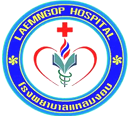 สรุปรายงานการประชุม/อบรม/สัมมนา ของเจ้าหน้าที่เรื่อง   การพัฒนาศักยภาพศูนย์บริการหลักประกันสุขภาพในหน่วยบริการ ระดับโรงพยาบาลชุมชน ระยะที่ 2 (Capacity building for Customer Service Center )           วันที่  ๒1 – 22   มีนาคม  ๒๕๕๙สถานที่จัดการประชุม/อบรม/สัมมนา  โรงแรมอินโดจีน จังหวัดสระแก้วโดย   นางพรรัตน์     บุญล้อม  พยาบาลวิชาชีพชำนาญการ          นางนภา             มาลีหวล  เจ้าพนักงานเภสัชกรชำนาญงาน หน้าที่ความรับผิดชอบ    หัวหน้างานการพยาบาลผู้ป่วยใน / หัวหน้ากลุ่มงานประกันสุขภาพยุทธศาสตร์และสารสนเทศทางการแพทย์หน่วยงาน                 โรงพยาบาลแหลมงอบกลุ่มงาน/ฝ่าย             กลุ่มการพยาบาล / กลุ่มงานประกันสุขภาพยุทธศาสตร์และสารสนเทศ                              ทางการแพทย์๑.วัตถุประสงค์ เพื่อพัฒนาศักยภาพบุคลากร และศูนย์บริการหลักประกันสุขภาพในหน่วยงาน ระดับโรงพยาบาลชุมชนให้เป็นไปตามมาตรฐานเพื่อพัฒนาเครือข่ายการทำงานของศูนย์บริการหลักประกันสุขภาพในหน่วยงาน ระดับโรงพยาบาลชุมชนเพื่อพัฒนาการทำงานของศูนย์บริการหลักประกันสุขภาพในหน่วยงาน ระดับโรงพยาบาลชุมชน กับการขยายเครือข่ายความร่วมมือกับภาคประชาชนและชุมชนพัฒนาระบบข้อมูลร้องเรียนให้เชื่อมโยงกับงานคุณภาพ และการนำข้อมูลมาสู่การพัฒนาการให้บริการเพื่อส่งเสริมองค์ความรู้ของบุคลากรมรโรงพยาบาลในเรื่องสิทธิผู้ป่วย ตามพระราชบัญญัติที่เกี่ยวข้องเพื่อส่งเสริมทัศนคติที่ดีของบุคลากร ต่อการเข้าถึงและการเยียวยาผู้ที่ได้รับผลกระทบจากการให้บริการสุขภาพ๒.เนื้อหาการประชุม/อบรม/สัมมนาระบบหลักประกันสุขภาพ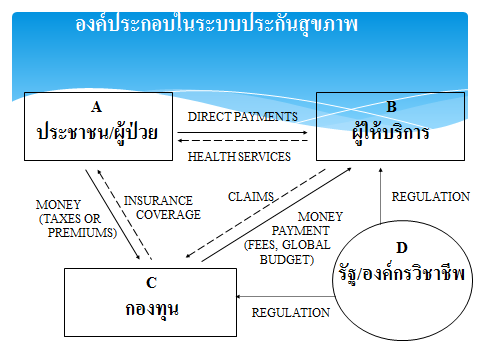      เป้าหมายการคุ้มครองสิทธิประชาชน ในระบบ UC  รับรู้สิทธิ  :ในระบบหลักประกันสุขภาพ และสิทธิในการรับบริการสาธารณสุขของตนเอง >>  ให้                     ความรู้  ให้ข้อมูลเข้าถึงสิทธิ : สาธารณสุขที่มีมาตรฐานและมีประสิทธิภาพ >> การจัดระบบบริการ เพิ่มการเข้าถึง                       ลดปัญหาอุปสรรคการพัฒนาระบบบริการ ได้รับการปกป้องคุ้มครองสิทธิ : ตามกฏหมาย การควบคุมกำกับคุณภาพมาตรฐาน ลดป้องกันปัญหา   	การสนับสนุนการมีส่วนร่วมของประชาชน การจัดระบบ และกลไก การรับเรื่องร้องเรียน การให้ความ          ช่วยเหลือเบื้องต้น ม.41      กลไกการดำเนินงานเปิดช่องทาง  จัดระบบ การให้บริการแก้ปัญหาคุ้มครองสิทธิภายใต้กฎหมาย  flow  การทำงาน การสร้างเครือข่าย	การพัฒนาเครือข่ายวิเคราะห์ข้อมูล เพื่อ feedback เพื่อแก้ปัญหาเชิงนโยบายมาตรฐานการดำเนินงานศูนย์บริการหลักประกันสุขภาพในหน่วยบริการ      1. มาตรฐานด้านกายภาพควรมีสถานที่ ที่ประชนติดต่อสะดวกอยู่ บริเวณOPDหรือใกล้เคียงเป็นสัดส่วน ไม่มีเสียง       รบกวน ขนาดใหญ่พอสมควรมีป้ายชื่อ ป้ายประชาสัมพันธ์ ที่ชัดเจน มีการจัด โต๊ะ เก้าอี้ ให้ความรู้สึกสบายเป็นกันเองมีอุปกรณ์ที่จำเป็น เช่น โทรศัพท์  คอมพิวเตอร์ เชื่อมกับ ระบบ สปสช.  มีเอกสาร ที่เกี่ยวข้อง       2. มาตรฐานด้านบุคลากร  มีการมอบหมายผู้รับผิดชอบชัดเจน จำนวนเพียงพอ  เจ้าหน้าที่มีความรู้ทักษะในการบริการและมีคุณสมบัติ“รอบรู้ คิดดี วจีสัมพันธ์ ปฏิภาณ      ว่องไว  ยิ้มใส อดทน กระตือรือร้น จริงใจ  อนามัยสมบูรณ์”ได้รับการอบรมความรู้ เรื่อง UCได้รับการอบรม / มีทักษะด้านการสื่อสาร การบริการ การจัดการความขัดแย้ง การเจรจา        ไกล่เกลี่ย        3. มาตรฐานด้านการดำเนินงาน  มีขั้นตอนการดำเนินงาน เรื่องร้องเรียน รับ บันทึก ตอบกลับเบื้องต้น    ตรวจสอบข้อมูล ข้อเท็จจริง และหลักฐาน พิจารณาเบื้องต้น ประสานไกล่เกลี่ย แก้ปัญหา ช่วยเหลือ  ให้ได้รับบริการตามสิทธิ  ให้แล้วเสร็จในเวลา  30       วันทำการถ้าไกล่เกลี่ยไม่ได้และเข้าข่าย ม.57 ,59  ต้องส่งต่อ อนุกรรมการควบคุมฯ ระดับเขต หรือ       คณะกรรมการควบคุมฯ แจ้งผลให้ผู้ร้อง และผู้เกี่ยวข้องประเมินความพึงพอใจ อย่างน้อยปีละครั้ง เรื่องม. 41 ส่งต่อภายใน 3 วัน       4. มาตรฐานด้านระบบข้อมูลมีการบันทึกข้อมูล  ตามแบบฟอร์ม หรือโปรแกรม Data Center  เพื่อวิเคราะห์ต่อได้ มีการจัดเก็บข้อมูล แยกเรื่อง สะดวกในการค้นหา มีการนำข้อมูลมาสรุป  วิเคราะห์และจัดทำรายงาน มีการรายงาน เพื่อนำไปปรับปรุงคุณภาพบริการ มีการเผยแพร่ผลการดำเนินงานให้ประชาชน และหน่วยงานที่เกี่ยวข้องให้รับทราบ        5.มาตรฐานด้านการพัฒนางานบริการเชิงรุกมีโครงการ กิจกรรมเพื่อพัฒนาระบบบริการ ระบบคุ้มครองสิทธิโดยเน้น การมีส่วนร่วมจาก        ประชาชน ภาคีเครือข่าย มีโครงการเพื่อพัฒนาคุณภาพบริการ จากข้อมูลสะท้อนกลับจากผู้รับบริการ  มีการประชาสัมพันธ์ ให้เป็นที่รู้จักทั้งภายในและภายนอก ด้วยวิธีต่างๆ  บทบาท ที่คาดหวังCustomer service   ให้บริการข้อมูล ประสานงานช่วยเหลือ คลี่คลายความไม่สบายใจ ประชาชนทุกสิทธิแก้ไขปัญหาได้อย่างรวดเร็ว  ลดความรุนแรง  Consumer protectionคุ้มครองสิทธิ ผู้รับบริการ  ผู้ให้บริการเป็นคนกลาง ระหว่าง ผู้รับบริการ  ผู้ให้บริการ ลดความขัดแย้ง  ช่วยผู้ให้บริการให้คลายความกังวลใจCustomer feedbackใช้ข้อมูล  เพื่อการแก้ปัญหา ป้องกันการเกิดซ้ำ  ใช้ข้อมูล เพื่อการพัฒนาคุณภาพมาตรฐาน  สร้างภาพลักษณ์ที่ดีให้แก่ รพ.แนวทางการพัฒนางานคุ้มครองสิทธิปี 2559งานเดิม  :  การพัฒนากลไก เครือข่าย  พัฒนาต่อเนื่องพัฒนาช่องทางการให้ข้อมูล Call Center 1330 ,ศูนย์ฯ ในรพ.                2   พัฒนากลไกเครือข่าย ให้เข้มแข็ง , พัฒนาศักยภาพ จนท. : อบรมไกล่เกลี่ย  โดยศูนย์สันติวิธี                       สธ. , พัฒนาศักยภาพเครือข่าย ใน รพช.  4 ภาค     3. สนับสนุนการมีส่วนร่วมของประชาชน ในการคุ้มครองสิทธิ สนับสนุนการจัดตั้งหน่วย รับเรื่อง      ร้องเรียน ภาคประชาชน 50(5) 4. เพิ่มประสิทธิภาพ คุณภาพบริการ เพื่อ ป้องกันปัญหาเกิดซ้ำ สนับสนุนให้ใช้ข้อมูล                 5. ประสานความร่วมมือ งานคุ้มครองสิทธิกับหน่วยงานภายนอก      ศูนย์บริการหลักประกันสุขภาพ  	     1  สนับสนุนการจัดตั้ง และดำเนินงานศูนย์บริการ ฯ  	     2  สนับสนุนการพัฒนามาตรฐานงานศูนย์ ฯ ต่อเนื่อง                        - สนับสนุนการทำ self assessment เพื่อหาส่วนขาด                        - การประสาน สรพ. เชื่อมกับ ความเสี่ยง  HA  ของ รพ.                          - ประกวดศูนย์ ฯ ดีเด่น ระดับเขต  ระดับประเทศ		    - สนับสนุน การพัฒนาคุณภาพ  ป้องกันการเกิดซ้ำ	     3  ประเมินศักยภาพ ศูนย์ ฯ  โดยองค์กรภายนอก  สวปกงาน Initiative               1  พัฒนาช่องทางการให้ข้อมูล 1330               2  นำร่อง ขยายเครือข่ายงานคุ้มครองสิทธิ ในองค์กรท้องถิ่น               3  ยกระดับมาตรฐานงาน ในระดับสากลการจ่ายเงินช่วยเหลือเบื้องต้นกรณีผู้รับบริการได้รับความเสียหายตาม มาตรา ๔๑สาระสำคัญ ม.๔๑ให้คณะกรรมการกันเงินไว้ไม่เกินร้อยละหนึ่งของเงินที่จะจ่ายให้หน่วยบริการ     2. กันไว้เป็นเงินช่วยเหลือเบื้องต้นให้แก่ผู้รับบริการที่ได้รับความเสียหายจากการรักษาพยาบาล      3. จ่ายเงินตามหลักเกณฑ์ วิธีการ  และเงื่อนไขที่ คณะกรรมการกำหนด        เจตนารมณ์ของ ม.๔๑         เป็นมาตรการทางศีลธรรม                ไม่ต้องพิสูจน์ถูกผิด         บรรเทาความเดือดร้อน                   เน้นความรวดเร็ว         ลดความขัดแย้ง                            WIN- WINข้อบังคับสำนักงานหลักประกันสุขภาพแห่งชาติ ว่าด้วยหลักเกณฑ์ วิธีการ และเงื่อนไข  ในการจ่ายเงินช่วยเหลือเบื้องต้น  กรณีผู้รับบริการได้รับความเสียหาย จากการรักษาพยาบาล  พ.ศ.  ๒๕49สถานที่ยื่นคำร้องรพ.ที่เกิดเหตุ สำนักงานสาธารณสุขจังหวัดสำนักงานหลักประกันสุขภาพแห่งชาติ          ระยะเวลาในการยื่นคำร้องครั้งแรก  : ภายใน 1 ปี หลังทราบ/เกิดเหตุความเสียหายลำดับขั้นในการพิจารณาคำร้องขอรับเงินช่วยเหลือเบื้องต้น          1. เข้าตามเกณฑ์ที่กำหนดหรือไม่          2. จัดเป็นความเสียหายประเภทใด          3. ควรจ่ายเงินช่วยเหลือเป็นจำนวนเท่าใดเกณฑ์ในการพิจารณาวินิจฉัย          1.เป็นผู้รับบริการที่มีสิทธิบัตรทองและได้รับความเสียหาย          2.เป็นความเสียหายที่เกิดจากการรักษาพยาบาลของหน่วยบริการ          3.เป็นเหตุสุดวิสัยในระบบการรักษาพยาบาล          4.ความเสียหายต้องไม่เกิดจาก                     • การดำเนินไปตามพยาธิสภาพของโรค                       • เหตุแทรกซ้อนของโรคที่เป็นไปตามสภาพปกติธรรมดาอยู่แล้ว          5.ยื่นคำร้องภายใน 1 ปี หลังทราบ/เกิดเหตุความเสียหาย          6.ไม่ต้องรอการพิสูจน์ถูกผิดการยื่นอุทธรณ์           1) ยื่นอุทธรณ์ภายใน 30 วัน หลังทราบผลการวินิจฉัยคำร้อง           2) ยื่นที่สำนักงานสาธารณสุขจังหวัด, สำนักงานหลักประกันสุขภาพแห่งชาติเงื่อนไขการยื่นอุทธรณ์           1. ไม่จ่ายเงินช่วยเหลือเบื้องต้น           2. จัดประเภทของความเสียหายไม่ถูกต้อง           3. จ่ายเงินไม่เต็มตามอัตราที่กำหนดองค์กรในการพิจารณาอุทธรณ์ : คณะกรรมการควบคุมคุณภาพและมาตรฐานบริการสาธารณสุข สปสช.รับฟังการบรรยายการดำเนินการของโรงพยาบาลเชียงยืนสิ่งที่ได้จากการทำกลุ่ม “กลยุทธ์ การสร้างการเติบโตอย่างยั่งยืนของศูนย์บริการหลักประกันสุขภาพ”    ในบทบาทของหัวหน้ากลุ่มการพยาบาล  1. บทบาทของหัวหน้าพยาบาลต่อการพัฒนาศูนย์บริการฯในหน่วยงานเจรจาไกล่เกลี่ยสนับสนุนการทำงาน + บุคลากรพัฒนาคุณภาพมาตรฐานเชื่อมโยงข้อมูลสะท้อนข้อมูล ภายใน ภายนอก รพ.พัฒนาข้อมูลร่วมกับ OSCC  2. การมีส่วนร่วมในการพัฒนาศูนย์บริการ ฯ ตามองค์ประกอบของศูนย์สนับสนุน 5 ด้านประสานไกล่เกลี่ย แก้ไขปัญหาจัดทำมาตรฐานการแก้ปัญหา + สรุปข้อมูลการใช้สารสนเทศที่เกี่ยวข้อง3.ปัญหาอุปสรรคในการพัฒนาศูนย์โครงสร้าง : การบังคับบัญชาไม่ชัดเจน , ไม่เอื้อต่อการจัดระบบ , สถานที่ไม่เหมาะสม,ไม่ถูกกำหนดเป็น Policy ของ รพ.การสื่อสาร : การวางระบบการจัดการเรื่องร้องเรียน , ชี้แจงไม่เข้าใจ , ขาดทักษะการเจรจาไกล่เกลี่ยบุคลากร: ความรู้ ความเข้าใจ, หัวหน้ากลุ่มการฯไม่รู้ทุกเรื่อง , ให้คำแนะนำไม่ได้4. แผนงาน โครงการในการสร้างเครือข่าย ที่ต้องการจัดทำ + งบประมาณพัฒนาโครงสร้างมาตรฐานให้ผ่าน self-assessment โดย สปสช. ต่อเนื่องอบรม + พัฒนาศักยภาพทีม ฯสนับสนุนงบประมาณในการพัฒนาทั้ง 5 ด้านจัดเวทีแลกเปลี่ยนเรียนรู้ทั้งในระดับจังหวัด เขต และ สปสช. การอบรมย่อย           แจ้งข้อมูลการอบรมแก่ทีมของศูนย์บริการหลักประกันสุขภาพ เพื่อดำเนินการต่อตามความเหมาะสม พร้อมวางไฟล์ Power point ม.41 / การดำเนินงานศูนย์ ฯ ของโรงพยาบาลเชียงยืน จ. มหาสารคาม ไว้ในทีมร้องเรียน การติดตามประเมินผลการติดตามจากทีม HRD					(ลงชื่อ).............................................................						    (นางพรรัตน์    บุญล้อม)					ตำแหน่ง   พยาบาลวิชาชีพชำนาญการ(ลงชื่อ).............................................................						    (นางนภา      มาลีหวล)					ตำแหน่ง   เจ้าพนักงานเภสัชกรรมชำนาญงาน(ลงชื่อ) .............................................................						  (นายภาณุวัฒน์  โสภณเลิศพงศ์)					ตำแหน่ง  นายแพทย์ชำนาญการ รักษาการในตำแหน่ง					            ผู้อำนวยการโรงพยาบาลแหลมงอบ